OER Maturity IndexOUT and OER Africa have been working together since 2008. This OER Maturity Index has been formulated as a general assessment of progress in mainstreaming use of OER. You may find that the scores along the six dimensions (Expertise/ Policy and Procedure/ Quality Assurance/ Infrastructure/ Culture and leadership/ Investment) will differ depending on the department or immediacy of engagement with learning resources generally and OER in particular.The index should be used more than once and by multiple stakeholders as a stimulus to dialogue in the institution regarding the next steps needed to mainstream the use of OER. Additional indicators might be added in time. - DESIGN Worksheet: OER Maturity index – Fill in the AVERAGE for each dimension.Identify and prioritise the steps that need to be taken to improve in each dimension.Acknowledgement: The process and templates used here have been adapted from an EDUCAUSE resource related to Learning Analytics: http://www.learneranalyticssummit.org/wp-content/uploads/2014/03/Workbook-Slides-7-17-14.pptx 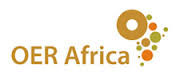 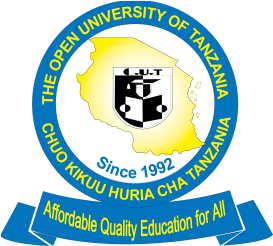 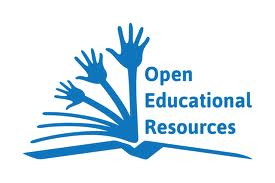 Institution: Open University of TanzaniaDate: 24/11/2014Department / Faculty:        --------------------------------------------Team members:………………………………………………….………………………………………………....………………………………………………….………………………………………………….………………………………………………….Defining your current learning and teaching challengeDESIGN worksheet: Part 1 - Needs analysisWrite the problem statement: (refer to the challenge identified previously)DESIGN Worksheet: Part 2 - LeadershipDescribe current leadership and environment culture for mainstreaming use of OER:Strongly agreeAgreeNeutralDisagreeStrongly disagreeTotalExpertiseWe have a sufficient number of staff who know what OER are.54321We have a sufficient number of staff who know where/how to find OER.54321We have a sufficient number of staff who know how to evaluate OER.54321We have a sufficient number of staff who know how to adapt OER.54321We have a sufficient number of staff who are able to clear third-party copyright.54321We have a sufficient number of staff who are able to prepare resources for publication as OER.54321Total: x / 6Policy and procedureThere are clear institutional policies and procedures regarding IP, copyright and plagiarism.54321There are clear institutional policy guidelines on how OER should be used and published.54321There are clear procedures, checks, balances and support for each stage of the OER life-cycle (find/evaluate/adapt/clear copyright/publish/use/revise)54321HR recognition, support and rewards support quality learning resource development in general and use of OER in particular.54321ICT policies and processes support quality learning resource development in general and use of OER in particular.54321There are ICT policies and procedures for backing up, archiving, versioning and re-versioning learning resources.54321Total: x / 6Quality assuranceThere are staff dedicated to quality assurance who are also knowledgeable about OER and related issues.54321There are quality guidelines and processes to ensure programmes are designed which are coherent and fit for purpose including ensuring equivalence of provision across different modes – campus-based/part-time/school-based/distance …54321There are quality guidelines and processes to ensure that learning resources for constituent courses are fit for purpose including ensuring equivalence of provision across different modes – campus-based/part-time/school-based/distance … as well as addressing issues of level of demand, interactivity, sequencing and progression.54321There are quality guidelines and processes to ensure that assessment strategies are valid, reliable and equivalent across different modes of provision.54321There are processes and procedures to ensure the clearance of third party copyright in all learning resources.54321Feedback from key stakeholders such as learners, teachers, external examiners, employers and professional bodies is demonstrably fed back into quality improvement of programmes, courses and learning resources.54321Total: x /6InfrastructureStaff and students have access to sufficient ICT software, hardware and ongoing support to develop and use learning resources that are increasingly digital in nature.54321Plagiarism software is available and is used to scan content developed by both students & staff.54321The systems for backing up, archiving, versioning and re-versioning learning resources are functional and robust.54321Specialist multi-media development capacity is available and sufficient for projected growth in the use of digital learning resources.54321There are policies and procedures that specify rights and privileges regarding access to institutional and individual data and resources.54321We have sufficient capacity to store, manage, route, analyse and monitor large volumes of data, resources and student queries and assessment.54321Total: x / 6Culture and leadershipOur senior leaders are publicly committed to the use of quality resource-based learning approaches in general and to use of OER in particular.54321We have a culture that recognises that education and the sharing of intellectual property are desirable things.54321Our internal quality assurers understand and support the appropriate use of appropriate OER.54321Our external quality assurers understand and support the appropriate use of appropriate OER.54321Our faculty largely understand and support the appropriate use of appropriate OER.54321Out students largely understand and support the appropriate use of appropriate OER, including resources they might have developed themselves.54321Total: x/6InvestmentOur funding level for quality curriculum and resource development is sufficient to meet our current needs.54321Funding for the sourcing/adaptation/development of quality learning resources is seen as a necessary investment (rather than as a cost to be subsidised by unpaid overtime).54321We have an appropriate number of staff involved in the development of quality curriculum and supporting learning resources.54321We invest in training related to curriculum and learning resource development including the use of OER.54321Our ICT support staff are sufficient in number and expertise to support progression to increasing use of digital resource-based learning.54321We make provision for processes of planning, developing, trialling/piloting, monitoring and regular curriculum and learning resources review and revision.54321Total: x / 6DimensionsTotalsExpertisePolicy and procedureQuality assuranceInfrastructureCulture and leadershipInvestmentTotal/6 =DESIGN Worksheet: OER Maturity indexIMPLEMENTATION WorksheetVision 2017Describe your vision for 2017 in relation to use of OER and impact thereof:Vision 2017Describe your vision for 2017 in relation to use of OER and impact thereof:To achieve the vision, identify the key goals and interventions necessary:To achieve the vision, identify the key goals and interventions necessary:2016-20172015-20162014-2015Now detail what needs to be done, how and by whom in 2014-2015Now detail what needs to be done, how and by whom in 2014-2015Now detail what needs to be done, how and by whom in 2014-2015Now detail what needs to be done, how and by whom in 2014-2015Now detail what needs to be done, how and by whom in 2014-2015Now detail what needs to be done, how and by whom in 2014-2015Objectives(SMART – see following page)1.2.3.1.2.3.1.2.3.1.2.3.1.2.3.ObjectiveActivitiesResponsibleAccountableResourcesStart/End1